แบบรายงานการเข้าร่วมอบรม/สัมมนา/ประชุมวิชาการ/นำเสนอผลงาน (สายผู้สอน)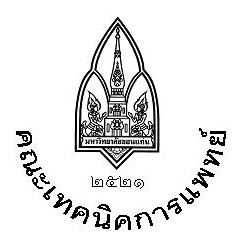 ชื่อ-สกุล ................................................................................... ตำแหน่ง .............................................................	เข้าร่วม      อบรม	  สัมมนา	  ประชุมวิชาการ	  นำเสนอผลงาน	เรื่อง ........................................................................................................................................................	      ........................................................................................................................................................เมื่อวันที่ .................................................. ถึงวันที่ ............................................................ สถานที่จัดงาน .....................................................................................................................................................ความรู้หรือทักษะ (ประโยชน์)  ที่ได้รับจากการเข้าร่วมการอบรม/สัมมนาดังกล่าว	  ทักษะด้านวิชาการ  เรื่อง .............................................................................................................	  ทักษะด้านวิชาชีพ   เรื่อง .............................................................................................................	  ทักษะด้านการวิจัย  เรื่อง .............................................................................................................	  อื่นๆ  .............................................................................................................สามารถนำความรู้ดังกล่าวมาพัฒนางานดังต่อไปนี้	  การจัดการเรียนการสอน ในระดับ ป. ตรี รายวิชา  ................................................................................................... ในระดับบัณฑิตศึกษา รายวิชา  ...........................................................................................	  การวัดผลการเรียนรู้ของนักศึกษาในรายวิชา . ในระดับ ป. ตรี รายวิชา  ................................................................................................... ในระดับบัณฑิตศึกษา รายวิชา  ...........................................................................................	  การวิจัยในหัวข้อ ............................................................................................................................... และโปรดระบุชื่อโครงการ (ถ้ามี)..........................................................................................................................	  อื่นๆ .............................................................................................................................................................................................................................................................................................................................ลงชื่อ ...........................................................(..........................................................)วันที่  ..........................................................หมายเหตุ	1. กรณีใช้เงิน ให้ส่งรายงานฯ พร้อมเอกสารขอเบิกจ่ายเงินที่การเงิน		2. กรณีไม่ใช้เงิน ให้ส่งรายงานฯ ที่การเจ้าหน้าที่ (คุณสำรวย) ภายใน 7 วัน